ESSC Guilford 2019Our Key Account Business Manager, Ian David, alongside HSL Business Development Manager Alistair Harvey will both be attending the ESSC Guilford. Hospital Services Limited is an Irish Distributor of ours, servicing public and private hospitals across the UK and Ireland.ENT UK Emergency Surgical Skills Course (ESSC) is a one-day event for established Consultants and SAS surgeons, providing a refresher in the management of adult on-call emergencies.Displayed will be our range of high-quality ENT/Maxfax instruments. The Crocodile Fine Jaw Micro Forceps are the finest Single-use instrument available and fit with the smaller Ear Specula options.  The NEW Rosen Needle Fine will also be on show, this version also offers a very fine profile to provide surgeons with an instrument for difficult ear procedures. Other products will include Clearway Suction Handles for foreign body removal from ears and noses.For more information please contact marketing@dtrmedical.com.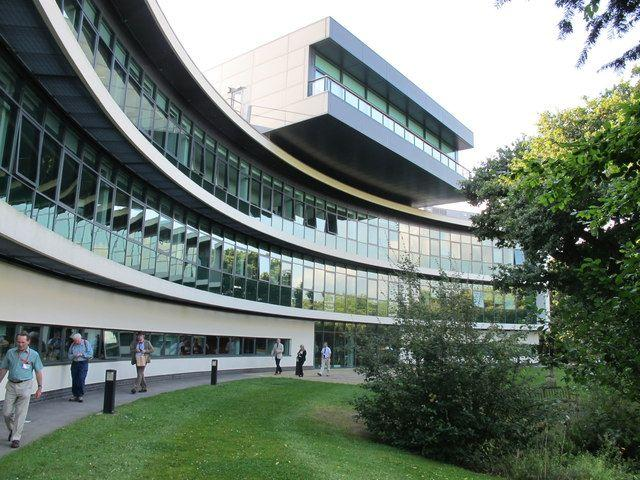 